Εκδηλώσεις λήξης των μαθημάτων στα σχολεία -Ιούνιος 2014Από τις 27 Μαΐου μέχρι τις 16 Ιουνίου πραγματοποιήθηκαν εκδηλώσεις παρουσίασης της δουλειάς που έγινε στο πλαίσιο των μαθημάτων σε όλα τα σχολεία που συμμετείχαν στο Πρόγραμμα κατά τη σχολική χρονιά 2013-14.Πιο συγκεκριμένα, οι εκδηλώσεις πραγματοποιήθηκαν στα παρακάτω σχολεία ως εξής:27 Μαϊου 2014 	13ο Δημόσιο Δημοτικό Σχολείο Ξάνθης31 Μαϊου 2014	Μειονοτικό Δημοτικό Σχολείο Μάστανλη Ροδόπης31 Μαϊου 2014	2ο Μειονοτικό Δημοτικό Σχολείο Κομοτηνής4 Ιουνίου 2014	2ο Δημόσιο Δημοτικό Σχολείο Ξάνθης7 Ιουνίου 2014	2ο Μειονοτικό Σχολείο Κιμμερίων11 Ιουνίου 2014	 1ο Δημόσιο Δημοτικό Σχολείο Ξάνθης14 Ιουνίου  2014	1ο  Μειονοτικό Δημοτικό Σχολείο Κιμμερίων
14 Ιουνίου  2014 	Μειονοτικό Δημοτικό Σχολείο Σμίνθης
14 Ιουνίου 2014 	 1ο Μειονοτικό Δημοτικό Σχολείο Ξάνθης 14 Ιουνίου 2014	Μειονοτικό Δημοτικό Σχολείο Λυκείου Ροδόπης.
14 Ιουνίου 2014	Μειονοτικό Δημοτικό Σχολείο Γλαύκης
14 Ιουνίου 2014	Μειονοτικό Δημοτικό Σχολείο Αρριανών Ροδόπης
15 Ιουνίου 2014	Μειονοτικό Δημοτικό Σχολείο Κενταύρου. 
16 Ιουνίου 2014	Μειονοτικό Δημοτικό Σχολείο Γενησέας
16 Ιουνίου2014	 Μειονοτικό Δημοτικό Σχολείο Σουνίου.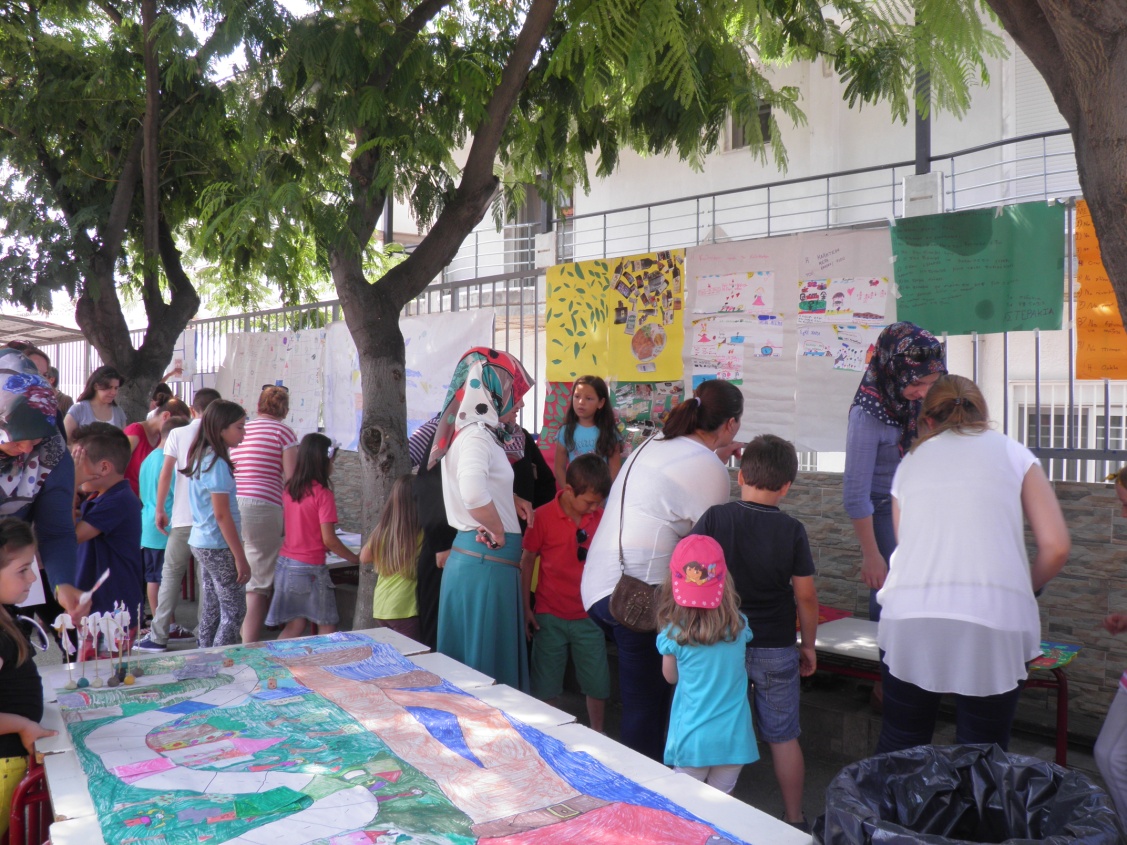 Τα παιδιά εξηγούν στους γονείς τους τις δουλειές που έχουν εκθέσει.Σε αυτές τις εκδηλώσεις παρουσιάστηκαν με ιδιαίτερο καμάρι από τα ίδια τα παιδιά στους γονείς οι εργασίες των μαθητών (π.χ. βιβλία, κείμενα πολλών ειδών, επιδαπέδια και επιτραπέζια παιχνίδια κλπ) που πραγματοποιήθηκαν στο πλαίσιο αυτών των μαθημάτων, αλλά και κάποια μικρά δρώμενα που συνδέονταν με αυτές τις εργασίες. Οι εκδηλώσεις οργανώθηκαν από τους εκπαιδευτικούς και τα παιδιά σε συνεργασία με τις επιστημονικά υπεύθυνες και τους επιστημονικούς συνεργάτες του Προγράμματος.Σε αρκετά σχολεία υπήρχε μεγάλη συμμετοχή των γονέων και όλων των παιδιών του σχολείου, σε άλλα πάλι η συμμετοχή ήταν μικρότερη, ωστόσο παντού οι γονείς έδειχναν εξαιρετικά ευχαριστημένοι και παρακολούθησαν με μεγάλο ενδιαφέρον όσα τους παρουσίασαν τα παιδιά τους και οι δάσκαλοί τους, ενώ εξέφρασαν και πολλές ευχαριστίες για την πρόοδο των παιδιών τους. Οι εργασίες των παιδιών ήταν πολλές, διαφορετικές μεταξύ τους, πρωτότυπες και εντυπωσιακές.Στο πλαίσιο των εκδηλώσεων μοιράστηκαν στα παιδιά και  οι βεβαιώσεις παρακολούθησης των μαθημάτων. Τέλος, οι εκδηλώσεις αυτές αποτέλεσαν επίσης ευκαιρία επικοινωνίας με τους γονείς και ενημέρωσής τους για την οργάνωση θερινών μαθημάτων.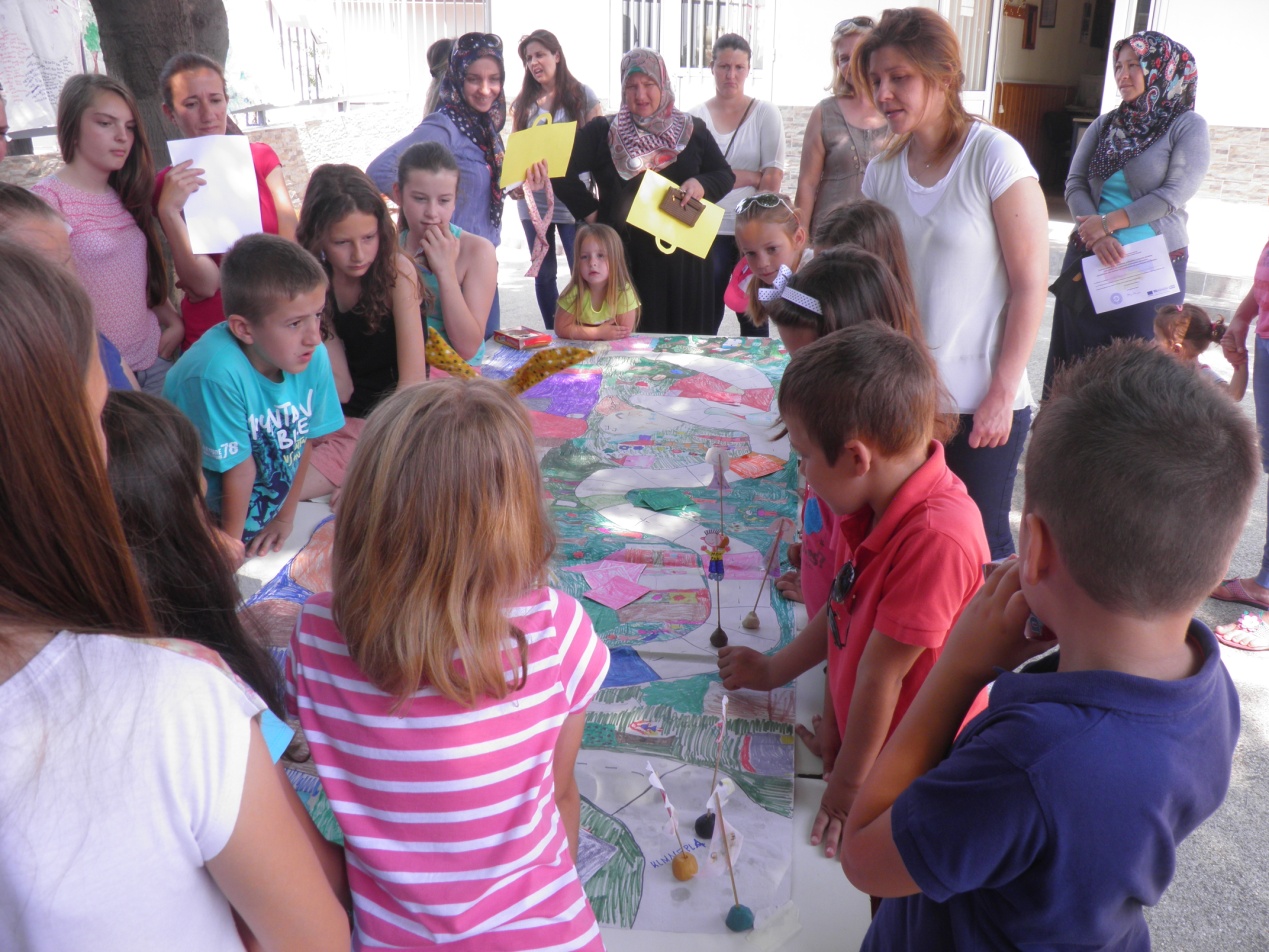 Τα παιδιά παίζουν παρουσία των γονιών τους το επιδαπέδιο παιχνίδι που έχουν κατασκευάσει . Για να προχωρήσουν πρέπει να διαβάσουν καλά τις οδηγίες που τα ίδια έχουν γράψει.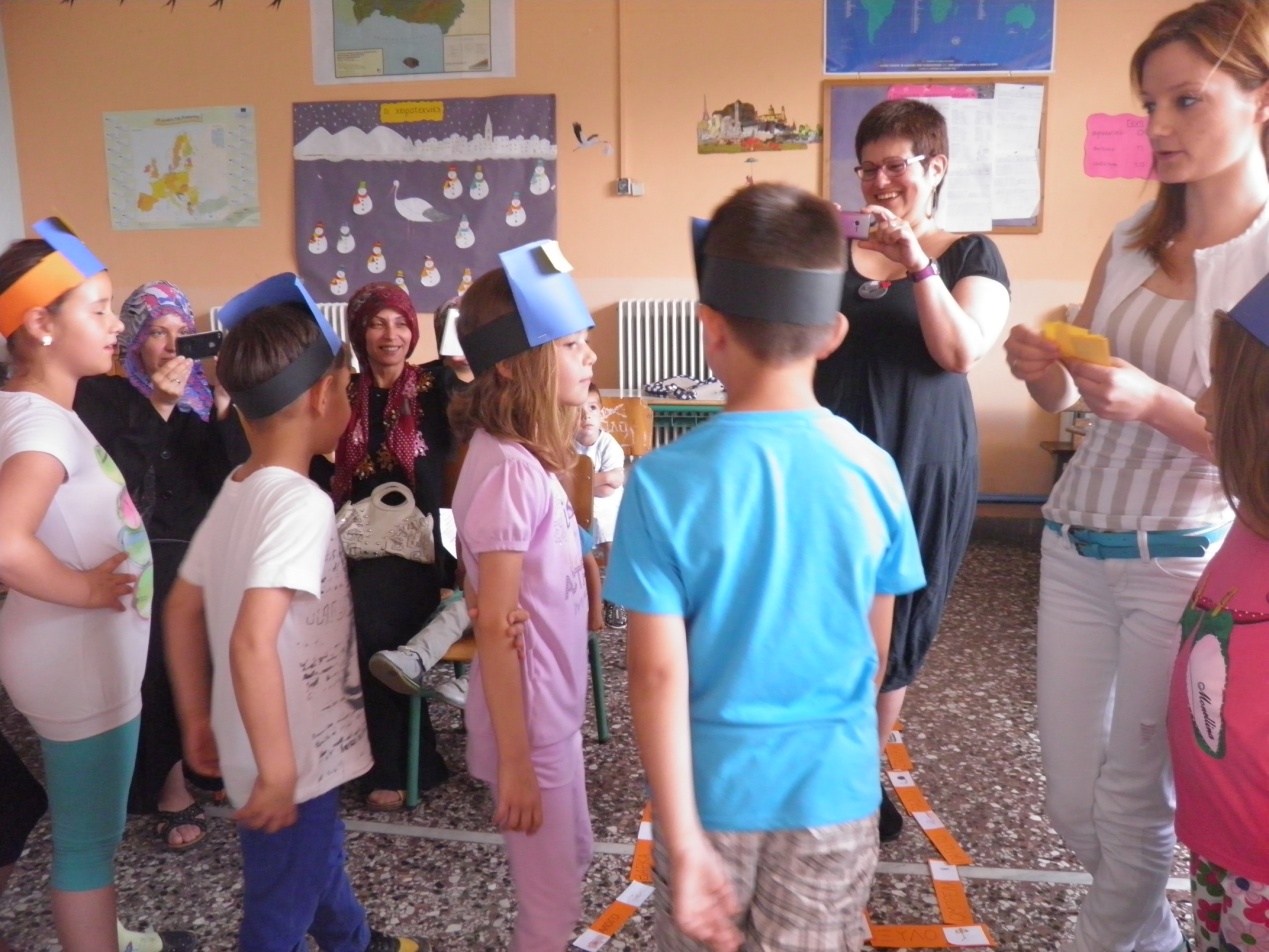 Τα παιδιά παίζουν ένα παιχνίδι ορισμών που έχουν δουλέψει κατά τη διάρκεια της χρονιάςΤα παιδιά των μεγάλων τάξεων ασχολούνται με τα πειράματα που έκαναν όλη τη χρονιά.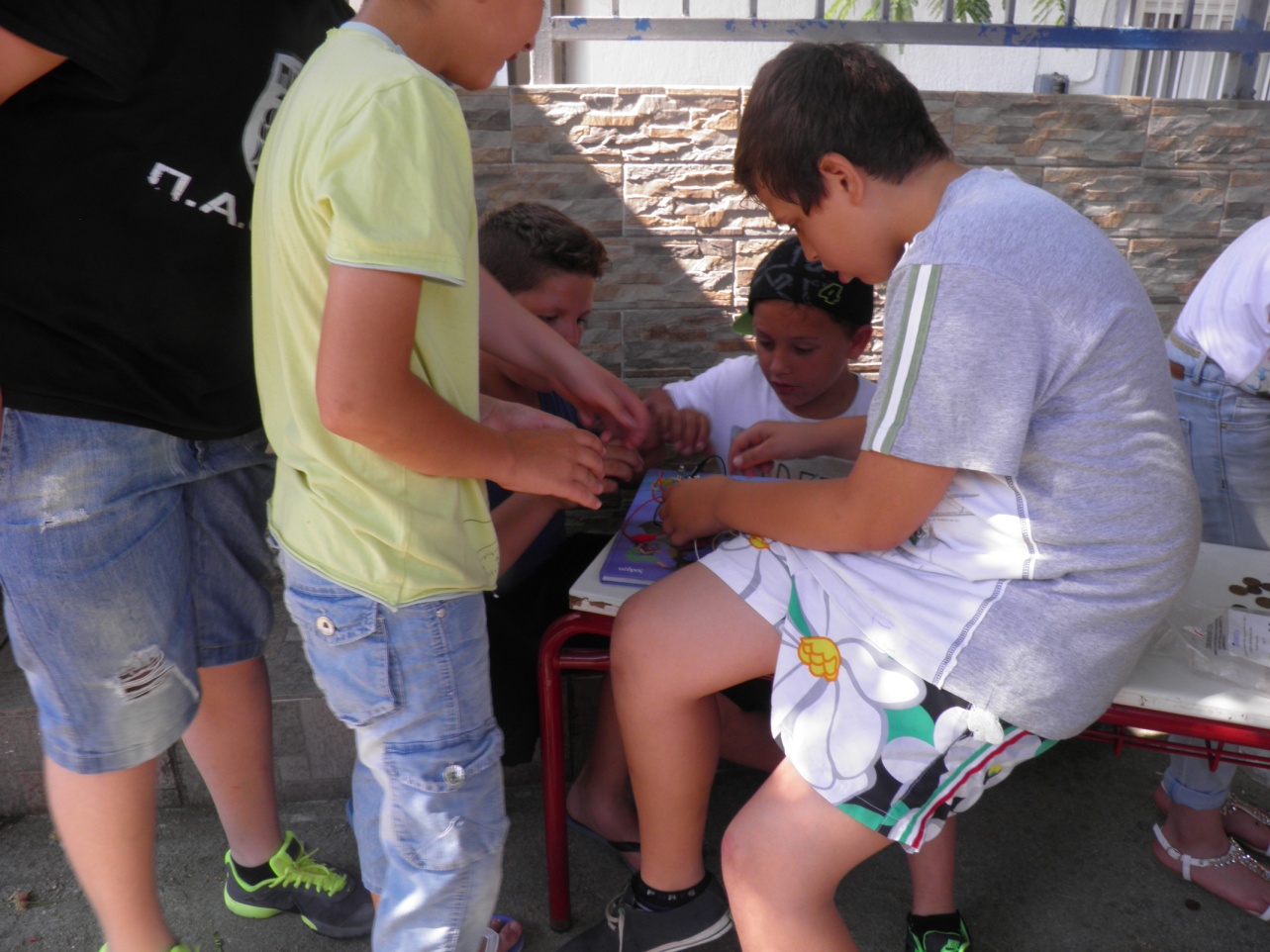 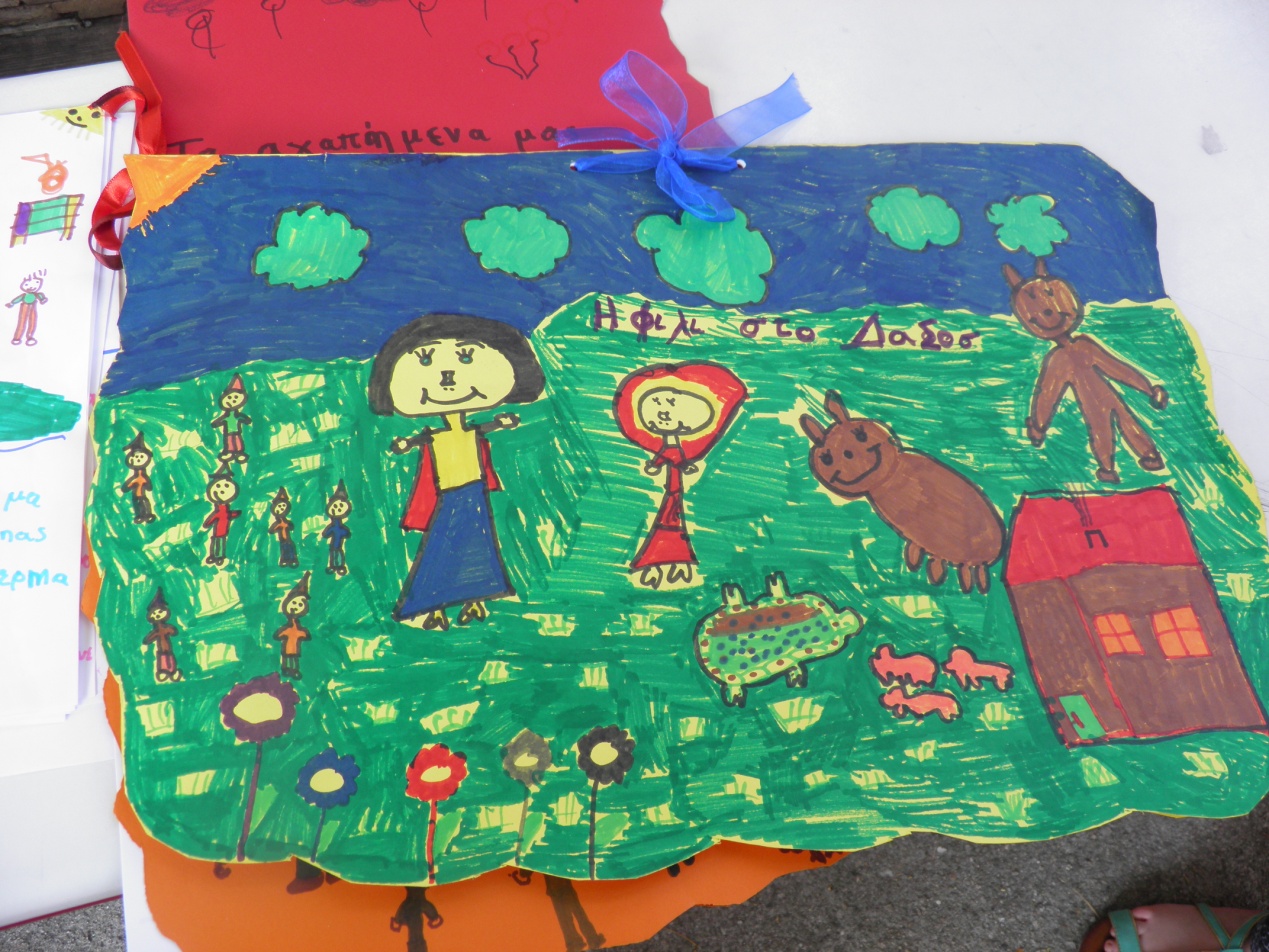 Τα βιβλία που εκθέτουν τα παιδιά είναι πολλά και ζωντανά!